МАДОУ «Центр развития ребенка – детский сад № 8»Досуг для детей второй младшей группы «В гостях у бабушки Глаши».Подготовила: Воспитатель Кечаева О.А.Саранск 2022 г.Интеграция образовательных областей: Социально-коммуникативное развитие, речевое развитие, художественно-эстетическое развитие, физическое развитие, познавательное развитиеЦель: Формировать у детей младшего возраста доброжелательные и уважительные отношения к старшему поколению.Задачи:Образовательные: 1. Формировать интерес к народному быту; 2. Создавать радостное настроение у детей;Развивающие: 3. Расширять словарный запас детей;4. Развивать познавательный интерес;Воспитательные:5. Воспитывать вежливое отношение к пожилым людям.Целевые ориентиры: Воспитанники получат знания о народном быте своего старшего поколения; Будут уважительно относиться к старшему поколению, к своей малой родине;Средства реализации: словесный, наглядный, практический, игровой.Оборудование и материалы: Утварь: Чугунок, ухват, самовар, лопатки, мячики, ведро. (доски для лепки, соленое тесто, картинки крендельков)Словарная работа: Повторяли название старинной утвари.Ход занятия:Воспитатель: Здравствуйте, ребята, посмотрите, какая чудесная за окном погода. Сейчас какое время года у нас?Дети: Зима?Воспитатель: Правильно, а в деревенской избе, чем люди обогревались? Послушайте загадку.Дрова кушает,
Зубов не имеет,
Телом своим,
Весь дом греет!Дети: Печка!Воспитатель: Да, молодцы! Раньше в каждой избе была печка. Она обогревала всю избу, в ней готовили еду, на ней спали. Давайте поедем в гости к нашей бабушке Глаше. Погреемся у печки и выпьем с ней чаю с крендельками. Ну и конечно поможем ей по хозяйству, так как в деревне всегда много дел.Дети: Да, поедем, поможем!(Дети цепляются друг за друга и идут за воспитателем)Воспитатель: вот мы и приехали к бабушке Глаше.Дети: Здравствуй, бабушка Глаша.Бабушка Глаша: (переодетый герой) Здравствуйте гости дорогие, вы очень вовремя пришли, я как раз хотела сходить за водой и поколоть дровами, что б истопить печь и приготовить что-нибудь.Дети: Мы как раз хотели тебе помочь.Бабушка Глаша: Помогите принести из колодца воды, но нужно расчистить дорожку от снега вы с этим справитесь?Воспитатель: Давайте поиграем в игру «Лопаты в руки взяли».(Детям по очереди нужно перенести предмет, лежащий на лопате, до колодца и обратно)Бабушка Глаша: Ой, какие ловкие ребята, ну а теперь помогите нарубить дрова.Физкультминутка «За дровами мы идем».За дровами мы идём
И пилу с собой несём. (Ходьба.)
Вместе пилим мы бревно,
Очень толстое оно.
Чтобы печку протопить,
Много надо напилить. (Дети делают движения, повторяющие движения пильщиков.)
Чтоб дрова полезли в печку,
Их разрубим на дощечки. (Дети делают движения, словно колют дрова.)
А теперь их соберём
И в сарайчик отнесём. (Наклоны.)
После тяжкого труда
Надо посидеть всегда. (Дети садятся.)Бабушка Глаша: Ну, теперь у нас все готово, можно затопить печь и поставить самовар. Воспитатель:  А пока топиться печка, давайте поиграем в игру вместе с бабушкой Глашей « Я люблю… »(Дети давайте по очереди расскажите, кого или чего любите, больше всего. Я, например, люблю свою семью, свою работу, люблю вас. А теперь, Ваня, твоя очередь…)Воспитатель:  Молодцы ребята, пока мы играли, у бабушки Глаши подошло тесто для крендельков, давайте поможем ей их слепить.(Лепка из соленого теста)Воспитатель:  Вот и подошло время прощаться с бабушкой и возвращаться к себе детский сад.У кого сегодня мы были в гостях Ваня?Ваня: У бабушки Глаши.Воспитатель: А где она живет Ульяна?Ульяна: В деревне.Воспитатель: Чем мы сегодня помогли бабушке?Дети: Расчистили дорожку от снега, сходили за водой, накололи дрова и затопили печку.Воспитатели: А, что мы с ней лепили к чаю?Дети: Крендельки.Воспитатель: Вам понравилось? Еще поедем к бабушке Глаше в гости?Дети: Да!!! Список используемой литературы:Основные источники:1.  Т. И. Подрезова Планирование и конспекты занятий по развитию речи детей в ДОУ. Патриотическое воспитание – М. : Айрис-пресс, 2008.Дополнительные интернет источники:1. https://www.maam.ru/detskijsad/konspekt-nod-v-gosti-k-babushke-varvarushke-vo-vtoroi-mladshei-grupe.html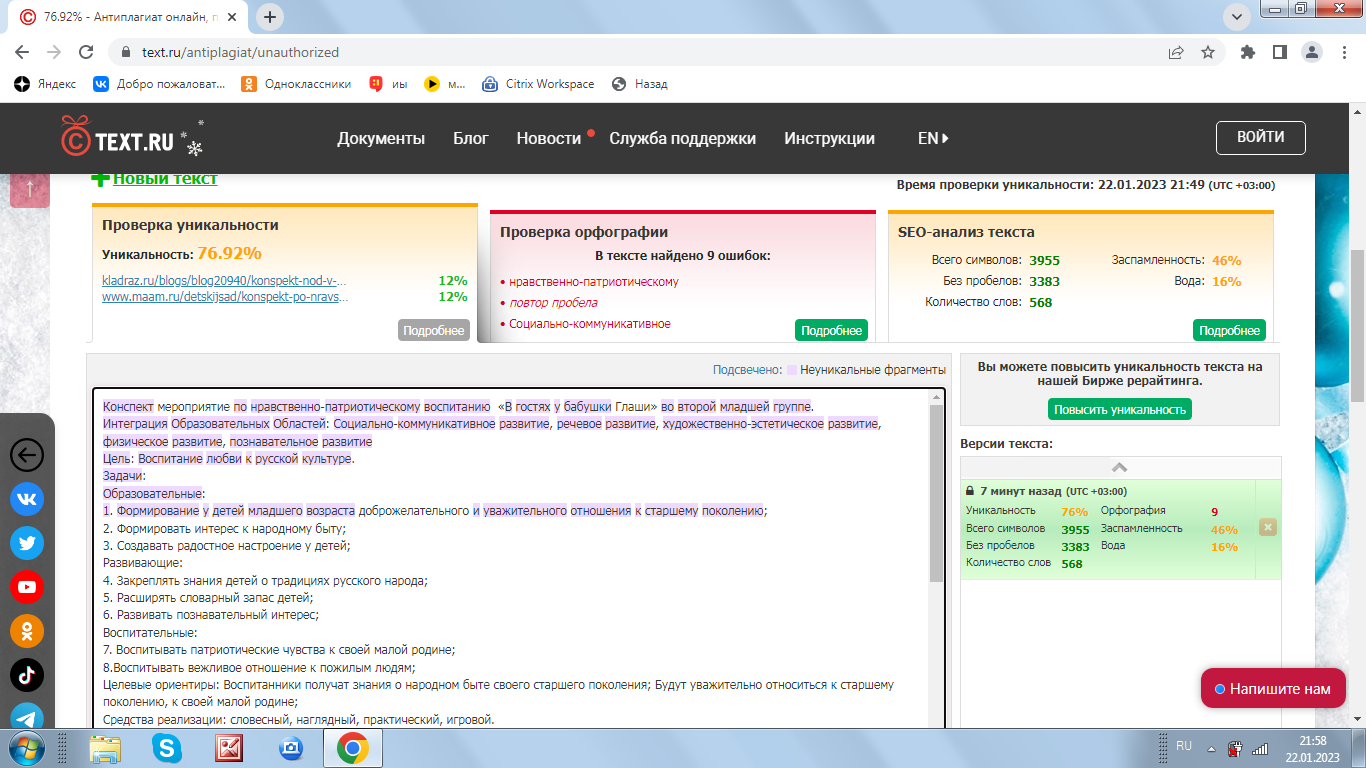 